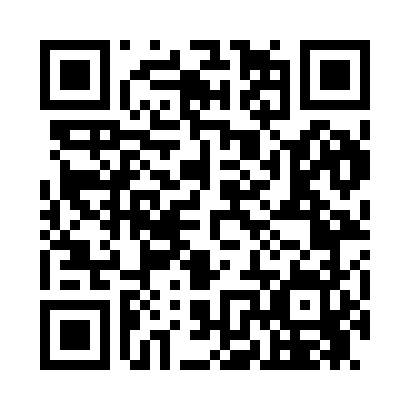 Prayer times for Power Plant, Montana, USAMon 1 Jul 2024 - Wed 31 Jul 2024High Latitude Method: Angle Based RulePrayer Calculation Method: Islamic Society of North AmericaAsar Calculation Method: ShafiPrayer times provided by https://www.salahtimes.comDateDayFajrSunriseDhuhrAsrMaghribIsha1Mon3:215:221:205:349:1711:182Tue3:215:221:205:349:1711:183Wed3:225:231:205:349:1711:184Thu3:225:241:205:349:1611:185Fri3:225:251:205:349:1611:186Sat3:235:251:215:349:1511:187Sun3:235:261:215:349:1511:188Mon3:245:271:215:349:1411:179Tue3:245:281:215:349:1411:1710Wed3:255:291:215:349:1311:1711Thu3:255:301:215:349:1211:1712Fri3:265:311:215:339:1211:1613Sat3:285:321:215:339:1111:1414Sun3:295:331:225:339:1011:1315Mon3:315:341:225:339:0911:1116Tue3:335:351:225:339:0811:1017Wed3:355:361:225:329:0811:0818Thu3:375:371:225:329:0711:0619Fri3:395:381:225:329:0611:0420Sat3:415:391:225:329:0511:0221Sun3:435:401:225:319:0311:0022Mon3:455:411:225:319:0210:5923Tue3:475:421:225:319:0110:5724Wed3:495:441:225:309:0010:5525Thu3:515:451:225:308:5910:5326Fri3:535:461:225:298:5810:5127Sat3:555:471:225:298:5610:4828Sun3:575:491:225:288:5510:4629Mon3:595:501:225:288:5410:4430Tue4:015:511:225:278:5210:4231Wed4:035:521:225:278:5110:40